ПРЕДИСЛОВИЕМеждународный союз электросвязи (МСЭ) является специализированным учреждением Организации Объединенных Наций в области электросвязи и информационно-коммуникационных технологий (ИКТ). Сектор стандартизации электросвязи МСЭ (МСЭ-Т) – постоянный орган МСЭ. МСЭ-Т отвечает за изучение технических, эксплуатационных и тарифных вопросов и за выпуск Рекомендаций по ним с целью стандартизации электросвязи на всемирной основе.На Всемирной ассамблее по стандартизации электросвязи (ВАСЭ), которая проводится каждые четыре года, определяются темы для изучения исследовательскими комиссиями МСЭ-Т, которые, в свою очередь, вырабатывают Рекомендации по этим темам. Утверждение рекомендаций МСЭ-Т осуществляется в соответствии с процедурой, изложенной в Резолюции 1 ВАСЭ.В некоторых областях информационных технологий, которые входят в компетенцию МСЭ-Т, необходимые стандарты разрабатываются на основе сотрудничества с ИСО и МЭК.  ITU  2016Все права сохранены. Ни одна из частей данной публикации не может быть воспроизведена с помощью каких бы то ни было средств без предварительного письменного разрешения МСЭ.РЕЗОЛЮЦИя 85  (Хаммамет, 2016 г.)Укрепление и диверсификация ресурсов 
Сектора стандартизации электросвязи МСЭ (Хаммамет, 2016 г.)Всемирная ассамблея по стандартизации электросвязи (Хаммамет, 2016 г.),учитываяa)	Статью 28 Устава МСЭ и Статью 33 Конвенции МСЭ, касающиеся финансов Союза;b)	Резолюцию 158 (Пересм. Пусан, 2014 г.) Полномочной конференции, в которой Генеральному секретарю поручается изучить возможные новые меры по получению МСЭ дополнительных доходов;c)	Резолюцию 34 (Пересм. Дубай, 2012 г.) Всемирной ассамблеи по стандартизации электросвязи о добровольных взносах;d)	Резолюцию 44 (Пересм. Хаммамет, 2016 г.) настоящей Ассамблеи о преодолении разрыва в стандартизации между развитыми и развивающимися странами1, в которой указаны источники, из которых будет осуществляться сбор средств для целей преодоления разрыва в стандартизации,отмечаяa)	результаты обсуждений на сессии Совета МСЭ 2016 года вопроса о международных ресурсах нумерации (INR) и определении других возможных источников доходов для Сектора стандартизации электросвязи МСЭ (МСЭ-T), во время которых секретариат отметил, что будет сложно представить сбалансированный бюджет на 2018−2019 годы, если только не будут определены новые источники доходов;b)	рекомендацию сессии Совета 2016 года представить его сессии 2017 года исследование с определением всех возможных источников доходов для МСЭ, не ограничивающихся INR,замечая,a)	что, хотя объем работы и количество видов деятельности МСЭ-T постоянно растут, ресурсов, выделенных Сектору, может оказаться недостаточно, чтобы полностью выполнить всю работу, все виды деятельности и все исследования, которые он проводит;b)	что доходы Союза, которые зависят от взносов Государств-Членов и Членов Секторов, неуклонно снижаются;c)	что доходы МСЭ-T должны быть увеличены путем увеличения числа и диверсификации источников дохода,решает поручить Директору Бюро стандартизации электросвязипринять участие в изучении возможных новых мер для получения дополнительных доходов для МСЭ-T, включая доходы, которые могут быть получены по линии INR и проверки на соответствие и функциональную совместимость, в соответствии с приведенным выше пунктом b) раздела отмечая. 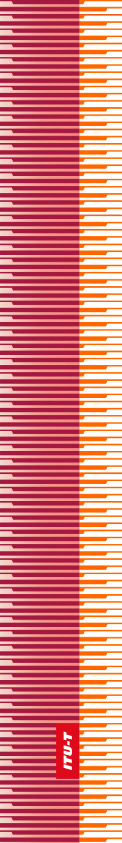 Международный союз электросвязиМеждународный союз электросвязиМеждународный союз электросвязиМСЭ-ТСЕКТОР СТАНДАРТИЗАЦИИ
ЭЛЕКТРОСВЯЗИ МСЭСЕКТОР СТАНДАРТИЗАЦИИ
ЭЛЕКТРОСВЯЗИ МСЭВСЕМИРНАЯ АССАМБЛЕЯ ПО СТАНДАРТИЗАЦИИ ЭЛЕКТРОСВЯЗИ 
Хаммамет, 25 октября – 3 ноября 2016 годаВСЕМИРНАЯ АССАМБЛЕЯ ПО СТАНДАРТИЗАЦИИ ЭЛЕКТРОСВЯЗИ 
Хаммамет, 25 октября – 3 ноября 2016 годаВСЕМИРНАЯ АССАМБЛЕЯ ПО СТАНДАРТИЗАЦИИ ЭЛЕКТРОСВЯЗИ 
Хаммамет, 25 октября – 3 ноября 2016 годаВСЕМИРНАЯ АССАМБЛЕЯ ПО СТАНДАРТИЗАЦИИ ЭЛЕКТРОСВЯЗИ 
Хаммамет, 25 октября – 3 ноября 2016 годаРезолюция 85 – Укрепление и диверсификация ресурсов 
Сектора стандартизации электросвязи МСЭРезолюция 85 – Укрепление и диверсификация ресурсов 
Сектора стандартизации электросвязи МСЭРезолюция 85 – Укрепление и диверсификация ресурсов 
Сектора стандартизации электросвязи МСЭРезолюция 85 – Укрепление и диверсификация ресурсов 
Сектора стандартизации электросвязи МСЭ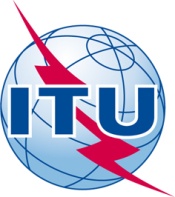 